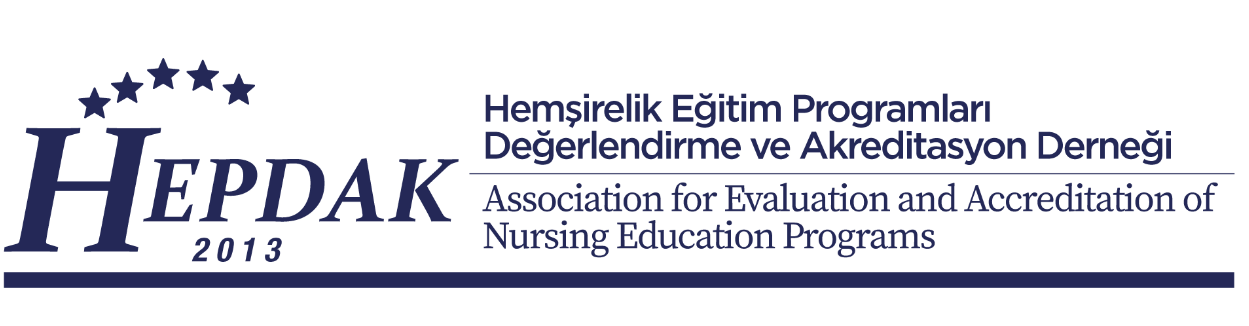 GENEL/ARA DEĞERLENDİRME SÜRECİNDE ÖĞRENCİ DEĞERLENDİRİCİ KONTROL LİSTESİ  ZİYARET AŞAMALARIGERÇEKLEŞME DURUMUZİYARET ÖNCESİ- ÇEVRİMİÇİGörevlendirme kabulünü 3 gün içerisinde HEPDAK sekreterliğine bildirme  Takım Başkanı ve değerlendirme takımı üyeleri ile tanışma toplantısına katılma (çevrimiçi ortamda)HEPDAK Öğrenci Değerlendirici Raporu son sürümünü okuma ve takım başkanı ile görüşerek bilgi paylaşma, öneri alma HEPDAK Öğrenci Değerlendirici Raporuna göre standartlar ile ilgili görüşmelerde sorulacak soruları hazırlama Takım üyeleri ile birlikte ziyaret sırasında görüşmelerde öğrencilere yöneltilecek soruların belirlenmesi ve listelenmesi (çevrimiçi ortamda)Kurum ziyaretinde, gezilmesi ve gözlem yapılması öngörülen kurum içi /kurum dışı alanları belirleme ve listeleme Kurum ziyaretinde, gezilmesi ve gözlem yapılması öngörülen kurum içi /kurum dışı alanları takım üyeleri ile birlikte gözden geçirmeTakım başkanının önerdiği ziyaret tarihlerinden uygun olan tarihi, belirtilen süre içerisinde takım başkanına bildirme Kuruma ulaşım / konaklama ile ilgili bilgiler için takım başkanı ile iletişime geçmeTakım başkanının davet etmesi durumunda değerlendirme takımı ile çevrimiçi toplantılara katılma Ziyaret yapılacak kurumun web sayfasını incelemeZİYARET AŞAMALARI    GERÇEKLEŞME DURUMUZİYARET SIRASINDATakım başkanı ve değerlendirme takım ile birlikte ziyaret planını uygulama ve takım toplantılarına katılmaProgram tarafından seçilen öğrencilerle (öğrenci temsilcileri, her sınıfı temsilen öğrenci ) tanışma ve üniversitenin genelini ilgilendiren sorunlar hakkında bir sohbet toplantısı yapmaProgramın verdiği öğrenci listelerinden takımın belirlediği bir grup öğrenci ile görüşmeGörüşme yapılan öğrencilerin listesini tutma  Öğrenci görüşmeleri sonrası görüşme notlarını tutmaGözlem yapılan alanlar ile ilgili notlar tutmaGözlemlerini takım toplantısında takım üyeleri ile paylaşmaGözlem ve notları doğrultusunda HEPDAK Öğrenci Değerlendirici Raporunu hazırlamaZİYARET SONRASIZiyaret sonrası bir hafta içinde bireysel HEPDAK Öğrenci Değerlendirici Raporunu takım başkanına e-posta yolu ile göndermeTaslak değerlendirme raporunun oluşturulduğu toplantılarına katılmak ve raporun oluşturulmasında takım üyelerine yardımcı olmak (60. gün)Ziyaret sırasında yapılan harcamaların belgelerini ve banka bilgilerini takım başkanına iletmeZiyaret sonrası bir hafta içinde takım başkanı  (D2) ve değerlendirme takım üyelerini  (D1) değerlendirme formlarını  (https://www.hepdak.org.tr/doc/b10_v2_1.pdf) doldurarak HEPDAK başkanına (ozmendilek@yahoo.com)  adresine göndermeDeğerlendirme sonrası ilan edilen tarihte HEPDAK Öğrenci Değerlendirici geribildirim toplantısına katılma